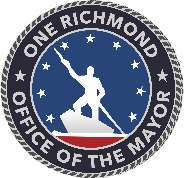 AÑO FISCAL 2025FONDOS GENERALES DE LA CIUDADSOLICITUD DE FONDOS Y LISTA DE VERIFICACIÓN***Esta solicitud es únicamente para las organizaciones que no están recibiendo fondos de la Ciudad en este momento como parte del Presupuesto Aprobado de Fondos Generales para el año fiscal 2024***Si su organización recibió fondos en el Presupuesto de Fondos Generales de la Ciudad de Richmond aprobado para el año fiscal 2024, sólo complete la Solicitud no departamental: Adición para los beneficiarios autorizados del año fiscal 2024 (“Non-Departmental Application: Addendum for FY2024 Authorized Recipients”).La fecha límite de entrega de las solicitudes es el viernes 1 de diciembre de 2023 a las 4:00 PM. Los solicitantes deben presentar su solicitud a la Ciudad de Richmond por correo electrónico, a BudgetNDRequests@rva.govSi no puede presentar electrónicamente esta solicitud y sus anexos, habrá un buzón disponible en el primer piso de la Alcaldía, ubicada en el 900 de East Broad Street, Richmond, Virginia, 23219, desde el 27 de noviembre hasta el 1 de diciembre, de 8:00 AM a 4:00 PM. Por favor, acérquese a la oficina de seguridad del primer piso y ellos le guiarán.(Marque las casillas de abajo)Nombre del proyecto: 	     Nombre del solicitante (Organización):      Paquete de Solicitud de financiación: (Solicitud y anexos)Solicitud								Presupuesto general del proyecto (vea el anexo D, en la pág. 19 de las Normas sobre Anexos) 			 Anexos: (Proporciónelos, si los hay; hay una lista en la pág. 9 "Lista de documentos adjuntos" dentro de esta solicitud) 	AÑO FISCAL 2025FONDOS GENERALES DE LA CIUDADSOLICITUD DE FONDOSInstrucciones: Este formulario debe ser completado en su totalidad por todas las organizaciones y agencias que soliciten fondos. Es de vital importancia consultar también las Normas sobre Presentación de Solicitudes, que enumeran criterios más específicos para cada área de programa. POR FAVOR TENGA EN CUENTA: Debe completar un formulario de solicitud separado para cada proyecto. Como condición para recibir fondos de la Ciudad, se le requerirá al solicitante que esté de acuerdo, como parte de su contrato de subvención, que no habrá culto, instrucción, o proselitismo religioso como parte directa de la provisión de servicios de la organización bajo el contrato de subvención y que ningún fondo provisto por la Ciudad será usado para tales propósitos.Categoría solicitada:Niños, Jóvenes y Educación                  Vivienda, Servicios Humanos y Salud  Artes y Cultura	                         Sector público y semigubernamentalÁrea de interés de la solicitud (El sector público y las organizaciones semigubernamentales pueden omitir esta pregunta):Niños, Jóvenes y Educación (seleccione una):Servicios de apoyo en la escuela	       Programas extraescolares		Primera infancia Tutorías, pasantías y transición a la universidad y/o a la vida profesionalVivienda, Servicios Humanos y Salud (seleccione una):Vivienda, prevención de pérdidas de vivienda y servicios para personas sin hogarDesarrollo de la fuerza laboral 	Servicios para personas mayores y discapacitadas	Salud comunitaria y calidad de vidaServicios de salud para poblaciones específicamente marginadasArtes y Cultura (seleccione todas las que correspondan):Ampliación del acceso a la cultura		Apoyar la vitalidad cultural diversa y equitativa Apoyar la vitalidad de los vecindarios a través de las artesInformación de la Organización:Nombre de la Organización:	________________________________________________ Número DUNS: 			________________________________________________  Identif. de impuestos federales:	________________________________________________   Nombre del proyecto:		________________________________________________  Persona de contacto del proyecto: 	________________________________________________  Dirección postal:			      Dirección en Internet:		       Teléfono:	 			     Fax:				     Correo electrónico:			       Presidente de la Junta:		        Firma:				     Si se determina que reúne los requisitos, ¿desearía su organización ser considerada también para otras subvenciones para organizaciones sin ánimo de lucro de la ciudad de Richmond? En caso afirmativo, tenga en cuenta que no se necesita información adicional en este momento para que sea considerada; en caso de necesitar información adicional, nos pondremos en contacto con usted. 						  Sí	  No¿Está constituida su organización? (incluya los anexos correspondientes)		  Sí	  No    Es su organización: (incluya los anexos correspondientes)     ¿Una entidad gubernamental / semigubernamental?				  Sí	  No¿Una organización sin ánimo de lucro con una certificación aprobada de exención de impuestos federales?											  Sí	  No    ¿Una empresa con ánimo de lucro?						  Sí	  No*La mayoría de organizaciones sin ánimo de lucro no son elegibles para las Subvenciones No-Gubernamentales. Dichas organizaciones sólo deberían solicitar estos fondos si tienen aprobación previa de la administración de la Ciudad. Presupuesto total de funcionamiento de la organización, incluyendo los ingresos o ganancias de todas las fuentes.      (Adjunte una copia del presupuesto operativo del año en curso)	Ubicación del proyecto:¿El proyecto se extiende a toda la ciudad o sirve a un área proyectada específica?Toda la ciudad		Área proyectada específicaNombre y límites geográficos del área del proyecto (Incluya los nombres de las calles):          Distrito(s) electoral(es):      Descripción del proyecto y su impacto en la comunidad:Descripción del proyecto y diseño del programaProporcione una descripción detallada del proyecto propuesto y de la forma en que se prestarán los servicios adicionales como resultado de esta financiación. En su descripción, tenga en cuenta lo siguiente:¿Cuáles son los objetivos de su programa?¿Qué necesidad de la comunidad satisface su programa?¿Cómo se ajusta su programa a los objetivos y expectativas de la Ciudad, tal como se describen en el Anexo B, ubicado en las páginas 12 a 17 en las Normas para la Presentación de Solicitudes?¿Cómo promueve este programa la equidad racial en Richmond?¿Cómo hará el seguimiento de su eficacia (por ejemplo, toma de datos cualitativos y cuantitativos, medidas de rendimiento o retroalimentación de los participantes)?¿Cómo se involucrará su organización con los diferentes interesados y se implicará de forma proactiva con los miembros de la comunidad?¿Cómo colaborará su organización con la ciudad de Richmond y otros aliados para avanzar en los objetivos del programa?¿A cuántas personas afectará su programa?¿Cómo pueden participar los richmondeses en su programa? ¿Cómo comercializa y/o anuncia su programa?¿Cómo ha demostrado su programa el éxito en el pasado (qué datos cuantitativos y cualitativos puede compartir, a cuántas personas ha ayudado o apoyado, cuáles han sido los resultados de su programa, etc.)? Además, si el proyecto es nuevo en Richmond, ¿cómo han funcionado proyectos similares en otras localidades?Nota: Para los solicitantes que buscan financiación en la categoría de Niños, Jóvenes y Educación, el alcalde Stoney se compromete a apoyar el plan estratégico de las Escuelas Públicas de Richmond, #Dreams4RPS. Todos los becarios no departamentales en las categorías de Servicios de Apoyo en la Escuela y Programas Extraescolares deben estar alineados con los objetivos de #Dreams4RPS. Por favor provea una breve descripción de cómo su propuesta se ajusta a #Dreams4RPS, citando una prioridad específica y/o acción según sea apropiado, y adjunte una carta de apoyo del Superintendente Kamras o su agente designado. Necesidades de financiaciónPor favor, adjunte un presupuesto del proyecto. Luego, explique brevemente cada gasto incluido en dicho presupuesto y responda las siguientes preguntas:Si su organización recibiera una financiación parcial, ¿cómo afectaría la prestación de servicios o la eficacia de los programas? ¿Cuál sería el efecto de no recibir fondos en la prestación de sus servicios?¿Qué otras fuentes de financiación ha buscado?Nota 1: Antes de la presentación de la propuesta presupuestal del alcalde, el personal de la Ciudad puede pedir a los solicitantes que revisen las mediciones de desempeño propuestas como condición para ser recomendados para la financiación.Nota 2: Las mediciones del desempeño de las organizaciones que reciben fondos de la Ciudad se modificarán en función de los niveles finales de financiación aprobados, antes del desembolso de los fondos. Estas modificaciones se harán en mayo de 2024 después de la aprobación del presupuesto final por el Concejo, durante el proceso de redacción de los contratos de subvención para el desembolso de fondos.Impacto en la comunidadDescriba brevemente el vecindario al que se prestará el servicio, destacando elementos tales como: población a la que se prestará el servicio, condiciones de vivienda, ingreso familiar medio, necesidades del vecindario y describa cómo el proyecto tendrá un impacto positivo en la comunidad, incluyendo cualquier organización comunitaria que reciba apoyo, tal como una asociación cívica, una asociación de padres y maestros (PTA) u otras.Descripción de la organización y su capacidad en general:¿Cuál es la misión de su organización?Haga un listado de las calificaciones y/o credenciales de aquellos miembros de su personal que están a cargo de la implementación y supervisión del programa:Describa cómo su organización considera y aborda la diversidad, la equidad y la inclusión.¿Aproximadamente qué porcentaje de la contratación de su organización se hace con negocios de propiedad de minorías?Describa su estructura organizacional, sistema de registro y auditoría financiera, políticas y procedimientos. (Adjunte el informe de auditoría y/o los estados financieros más recientes, así como el organigrama)Describa brevemente cualquier falta de pago o participación en acciones legales durante los últimos tres años. Esto incluye demandas, mora en los impuestos, bancarrota, quejas de clientes y violaciones de los códigos de construcción, zonificación y medio ambiente; también debe revelar y describir cualquier demanda pendiente al momento de la solicitud en la que el solicitante sea parte litigante.(Sólo para entidades del sector público y semigubernamentales). En un breve relato, enumere el presupuesto general del año en curso y todas las fuentes principales de apoyo financiero. (También se recomienda que la organización presente por separado su informe anual más reciente disponible, incluyendo la información financiera, si está disponible). Haga un listado de las principales actividades que está realizando la entidad y los objetivos operacionales y estratégicos del año en curso. Especifique si los fondos solicitados se utilizarán para apoyar las actividades en curso o para financiar nuevas iniciativas o servicios mejorados. Describa en detalle el impacto de la financiación solicitada en los servicios prestados, especificando los objetivos en cifras y las mediciones de resultados. Incluya también una descripción resumida de las consecuencias (repercusiones en los servicios o actividades declarados) si no se proporciona la financiación solicitada. Consulte el Anexo A (pág. 11 en esta solicitud) para buscar la plantilla recomendada para ayudar a responder a esta sección.Solicitudes y fondos recibidos anteriormente para este proyecto por año de asignación:Nota: también es obligatorio que los solicitantes muestren un presupuesto e información sobre otras fuentes de financiación, tal como se determina en el Anexo D del documento Normas para la Presentación de Solicitudes.Logros en el actual año fiscalDescriba el avance de los proyectos en el año fiscal en curso. Destaque los resultados cuantificables y los beneficios del proyecto para la comunidad.Objetivos y metas propuestas:Alcance de los servicios propuestosEnumere brevemente los servicios específicos que se prestarán con estos fondos. Nota: Pueden ser similares a los objetivos propuestos. En algunos casos, puede ser apropiado simplemente replantear los objetivos como si fueran servicios para esta sección. Ejemplos:“Proveer servicios accesibles de salud mental y ayuda contra el abuso de drogas a personas sin hogar y en situación de inseguridad habitacional”.“Prestar servicios jurídicos civiles directos y gratuitos a familias con bajos ingresos, personas mayores y/o con discapacidades y otros residentes vulnerables de la ciudad de Richmond para hacer frente al problema de las personas sin hogar y a la amenaza de quedarse sin hogar”.Medidas de desempeño propuestasEnumere las medidas que propone que la Ciudad utilice para evaluar si usted ha prestado los servicios de forma que se logre el propósito para el que se otorgaron los fondos. Nota: Estas pueden ser similares a los resultados propuestos. Puede duplicar los resultados propuestos en esta sección. Ejemplos:“Aumentar de 18.000 a 19.000 el número de visitas de pacientes de salud mental y ayuda contra el abuso de drogas”.“Proporcionar servicios jurídicos directos en 275 casos relacionados con asuntos de vivienda en la ciudad de Richmond durante el año fiscal 2023”.Emparejamiento de proyectosEnumere todas las fuentes de fondos que recibirá para el año fiscal 2025 para este proyecto. (Use la columna “Estado…” para señalar si los fondos han sido recibidos, han sido prometidos, o se anticipa su recibo)Acuerdos de asociación (si es aplicable, incluya los acuerdos formales con otras agencias, incluyendo departamentos de la Ciudad, para implementar la propuesta)Lista de documentos adjuntos Instrucciones: Todos los documentos adjuntos al formulario de solicitud de financiación deben figurar a continuación.  Si los anexos no están disponibles en el momento de la presentación, deberá colocarse un asterisco (*) junto a estos elementos para indicar que se ha previsto presentarlos, y deberá incluirse la fecha en que ha previsto que sean entregados.Si desea incluir información adicional en un archivo adjunto, indíquelo también en la siguiente lista. _____________________________________________________________________________Nombre (en letra de imprenta) y cargo del solicitante de los fondos_______________________________________Firma del solicitante de los fondos___________________________Fecha(Note que independientemente de la fecha suministrada en esta solicitud, la solicitud debe ser recibida antes de la fecha y hora límites para ser considerada para la financiación).La fecha límite de entrega de las solicitudes es el viernes 1 de diciembre de 2023 a las 4:00 PM. Los solicitantes deben presentar su solicitud a la Ciudad de Richmond por correo electrónico, a BudgetNDRequests@rva.govSi no puede presentar electrónicamente esta solicitud y sus anexos, habrá un buzón disponible en el primer piso de la Alcaldía, ubicada en el 900 de East Broad Street, Richmond, Virginia, 23219, desde el 27 de noviembre hasta el 1 de diciembre, de 8:00 AM a 4:00 PM. Por favor, acérquese a la oficina de seguridad del primer piso y ellos le guiarán.Anexo APlantilla recomendada para el sector público y las organizaciones semigubernamentales que solicitan financiación no departamental.Se pide a las organizaciones semigubernamentales que utilicen este modelo para completar la sección 6H de la solicitud, y lo complementen con una descripción detallada. Estas organizaciones deben completar también todas las demás partes de la solicitud.Nombre de la organización: _____________________________________________________Presupuesto total del año fiscal 2024:	____________________________________________Ayuda presupuestal para el año fiscal 2024 por parte de la ciudad de Richmond: __________ Fuentes de ingresos para el año fiscal 2024 distintas de la ciudad de Richmond: __________ Solicitud de fondos de apoyo presupuestal para el año fiscal 2025 por parte de la ciudad de Richmond:  	__________Total de la solicitud de financiación propuesta para el año fiscal 2025 (incluyendo la solicitud presentada a la Ciudad): ____________ 	Enumere las actividades que serán financiadas por su solicitud a la Ciudad para el año fiscal 2025. Explique tan claramente como sea posible la razón de la solicitud, incluyendo la aclaración de si se trata de un aumento solicitado para un programa existente o una propuesta para una nueva iniciativa.Presentación del informe anualSi está disponible, envíe una copia del informe anual más reciente de la organización, incluyendo la información financiera completa. (Si es posible, inclúyala en formato PDF como un archivo adjunto).Año anterior 2023Año actual 2024Solicitud para 2025FONDOS GENERALES DE LA CIUDAD:$$$PRESUPUESTO DE INVERSIÓN DE LA CIUDAD:$$$CDBG:$$$HOME:$$$ESG:$$$HOPWA:$$$FONDO FIDUCIARIO PARA LA VIVIENDA ASEQUIBLE:$$$Objetivos del año fiscal 2024Logros hasta la fecha durante el año fiscal 2024# de clientesOtroOtroObjetivos propuestos para el año fiscal 2025Metas propuestas para el año fiscal 2025# propuesto de clientesOtroOtroFuente de los fondosEstado de la financiación Fecha programada de recepciónCantidad en dólaresFuente de los fondosEstado de la financiación Fecha programada de recepción 1.       $      2.       $      3.       $      4.       $      5.       $      6.       $      7.       $      8.       $      9.       $     10.       $     Total emparejado de las fuentes para el 2025:$     ContactoTeléfonoOrganizaciónFaxDirecciónFechaTipo de documento adjuntoNombre del archivo del solicitante Obligatorio:                                Obligatorio:                                Certificación de exención de impuestos federalesFormulario 990 más reciente del IRSAuditoría o estados de cuenta financieros del año fiscal anteriorPresupuesto anual de operaciones actualListado de directores de la junta, de miembros de la Junta y de funcionarios ejecutivosPresupuesto total del proyectoSi se considera necesario:Si se considera necesario:Estatutos de la organización Artículos de constituciónOrganigramaPlan estratégico de negocios (obligatorio para los solicitantes de Fondos de Subvención para Conservación (CGF))Acuerdos de Asociación con otras agenciasDocumentación de Control de la Obra, de Construcción o de Zonificación Certificación de la Comisión de SociedadesManual de normas (o políticas)  y procedimientosOtro (especifique)Iniciativa o ActividadMetaEstrategia de aplicación y personal responsableResultados previstos (KPI)Año fiscal 2025Compromiso estimado de recursos Año fiscal 2025Contribución de la ciudad de RichmondAño fiscal 2025